Открытый урок по математике 6 классТема:  НОД и НОК вокруг насТип урока: комбинированный. Цель урока: показать обучающимся, что понятия наибольшего общего делителя и наименьшего общего кратного применимы в обычной жизни.отработка навыков нахождения НОД и НОК;применение полученных знаний для решения задач;повторение и закрепление признаков делимости, простых и составных чисел.развитие наблюдательности, внимания, речи, памяти, логического мышления, самостоятельности, интереса к математике через, практическое применение приобретенных знаний, установление метапредметных связей.Оборудование: компьютер, экран, доска, раздаточный материал.Ход урока1. Организационный момент (2 мин) Здравствуйте, ребята! Садитесь.Давайте вспомним, чем мы занимались на предыдущих уроках?(Мы находили НОД и НОК чисел разными способами и решали задачи)2. Постановка задачи (1 мин)Сегодня мы с вами обобщим все полученные знания по данной теме.Откройте тетради, запишите число, классная работа, тема: «НOД и НОК вокруг нас ».3. Проверка домашнего задания (2 мин).Проверим, как вы справились с домашним заданием. Посмотрите на слайд и проверьте правильность выполнения задания. У кого нет ошибок в домашней работе? Поднимите руки! У кого ошибки в одном столбике? Хорошо. Какую гипотезу вы можно сформулировать после заполнения таблицы?4.Устный счёт ( Слайд ) (2мин)Устный счёт:                                                                 Ответы:1) 5,6 – 5= ?                                                                                                     1)2) ?  + 0,4= ?                                                                                                   2)3) 0,6 + ? = ?                                                                                                   3)4)  ? : 4= ?                                                                                                       4)5) 2,2 * ? = ?                                                                                                  5)6) 1000 * ? = ?                                                                                               6)7) верно, что 5 делитель 20?                                                                7)8) верно, что 7110231 кратно 3                                                           8)9) какой цифрой оканчивается натуральное число,                     9) если оно кратно 4 и 5?                                                                        10)10)  вместо * поставьте цифру, чтобы число 292* делилось на 3 и 5.Взаимопроверка (мах  10 баллов)+ 3мин 5. Актуализация знаний (5 мин) Прежде чем приступим к решению заданий, предлагаю вспомнить некоторые правила. Что называется наибольшим общим делителем чисел a и b? (Наибольшим общим делителем чисел a и b - называется наибольшее натуральное число, на которое делятся числа a и b без остатка.)Как найти НОД чисел? (1. разложить на простые множители ; 2. выписать общие множители; 3. перемножить их.)А если нет общих множителей, чему равен НОД этих чисел? (1)Как называются эти числа ? (взаимно – простыми)Что называется наименьшим общим кратным чисел a и b? (Наименьшим общим кратным чисел a и b - называется наименьшее натуральное число, которое делится на a и b без остатка.)Как найти НОК чисел? (1. разложить на простые множители; 2. выписать множители первого числа; 3. добавить недостающие множители из второго числа; 4. найти произведение получившихся множителей).Мы говорили, что число нужно разложить на простые множители, а какие числа называются простыми? (простыми называются числа, которые имеют только два делителя: 1 и само число)Какие числа называются составными? (составными называются числа имеющие более двух делителей)А 1 – какое это число? (ни простое, ни составное) Почему?Задание №1(2 мин)Используя числа: 7,13,14,21,26 и 91, заполните пропуски на схеме. При составлении пар заданные числа можно использовать несколько раз.Давайте проверим. (max 3 балла)(если у вас нет ошибок -«3» балла, если одна ошибка-«2» балла, если у вас две ошибки –«1» балл. Более двух ошибок «0» баллов)5. Обобщение и систематизация знаний и умений (15 мин)Задание №2 ( с места отвечают по одному ученику)
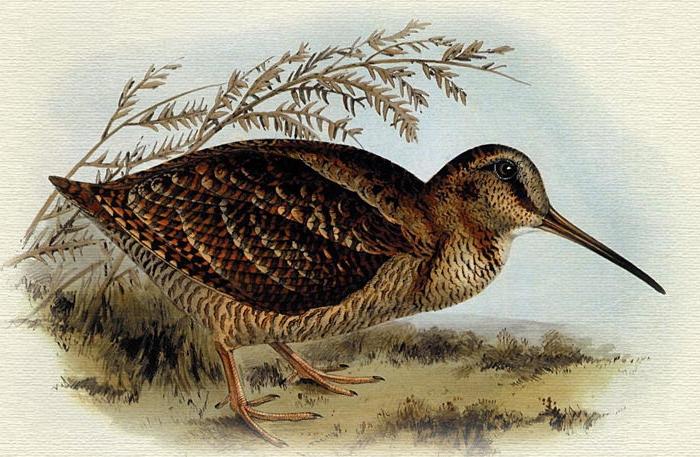 Расшифруйте название птицы, которая видит всё, что происходит вокруг неё, даже не поворачивая головы. Выполните задание для каждой пары чисел. Впишите букву, соответствующую этому числу в таблицу.НОК (3;12)=___                л       НОК (9;15)=___                нНОК(4;5;8)=___                е НОД(12;10)=___              пНОД(8;12)=___                 вНОД(16;32)=___               дНОД (9;6)=___                  ь НОК (10;20)=___             шНОК (25;4)=___                а6.Физкультминутка1)Если число 111 делится на 3- поднимите руки вверх2)Если 35 является делителем 5 – подпрыгните3)Если число 540 кратно 10 хлопните в ладоши за спиной4)Если число 328 нечётное -выполните приседания 5 раз5)Ну, а если 153 делится на 9 – сядьте на свой стул!Отдохнули? Тогда продолжим!Итак, мы с помощью наших умений находить нод и нок выяснили как называется эта красивая птица. Но, конечно же, уметь вычислять нод и нок нам нужно не только для того, чтобы разгадывать ребусы. В нашей повседневной жизни часто встаёт вопрос, связанный с этими понятиями. Вы спросите где? Когда? А я вам отвечу: и дома, и в училище, и даже у ваших родителей на работе!Задача №1 (у доски два человека) Заместитель директора Станислав Геннадьевич организует проведение дня здоровья. 126 человек повезут на стадион «Спартак» для проведения эстафет, а 84 человека – в плавательный бассейн. Для перевозки нужно заказать автобусы. Сколько автобусов надо заказать и сколько человек  будет в каждом автобусе? Решение:1)НОД(126;84)=42 (к.)- в одном автобусе2)126:42=3(авт.)-на стадион3)84:42=2(авт.)-в бассейн4)2+3=5(авт.)-всегоЗадача№2( один человек у доски)Несколько кадет второй роты маршируют на плацу. Сколько их, если они могут маршировать строем по 12 человек в шеренге и перестраиваться в колонну по 18 человек в шеренге?Решение:НОК(18;12)=36(кадет)А может их быть больше? Почему?7. Повторим-каРешите уравнения 10, 5 – х = 2,5  (8)12,3: у = 4,1 (3)а ∙ 1,2 = 4,8 (4)Составьте из получившихся цифр два числа кратных 2 и 3. (384; 348)(Если вы решили три уравнения и составили два числа-«4» балла, если просто решили три уравнения-«3» балла, если два…)Задача №3(на дополнительную оценку)У Артема  мама – стюардесса, а папа – машинист скорого поезда. Мама бывает дома один раз в четыре дня, а папа – один раз в семь дней. Так получилось, что оба они 2 октября уходят в рейс. Когда Артем увидит своих родителей дома вместе? (29 октября)8.Самостоятельная работа (7мин с проверкой )(если останется время)1 вариантНайдите наибольший общий делитель чисел 60 и 165.Найдите наименьшее общее кратное чисел 49 и 14.Являются ли взаимно простыми числа 8 и 25. 2 вариантНайдите наибольший общий делитель чисел 75 и 135.Найдите наименьшее общее кратное чисел 15 и 25.Являются ли взаимно простыми числа 4 и 27. 9. Итог урока (2 мин)Сегодня на уроке мы повторили с вами признаки делимости, разложение числа на простые множители, повторили правила нахождения НОК и НОД чисел. Я ответила на ваш вопрос: «Зачем на нужны эти НОД и НОК?»10. Постановка домашнего задания (1 мин)Задания по карточкам.Рефлексия (3 мин)Критерии:1 вариант:                                    2 вариантС СР                                          без СР20 баллов мах                           17 баллов мах18-20-«5»                                   15-17-«5»15-17 –«4»                                  12-14-«4»10-14-«3»                                    8-11-«3»Если вы сегодня набрали менее 10(8) баллов, то вам еще надо поработать.Спасибо за урок!4100123162045402